Ms. Ross														Name:  ___________________Socials 9														Date:    ___________________British Columbia:  A Province of Ethnic DiversityUse Horizons 2nd edition p. 231-235 to complete the following:Identify 4 ethnic groups who helped develop BC and create a legend using 4 different coloursUsing the appropriate colour, draw a route of where they came from and where they settled in BCCreate text boxes:  include a written description of places each immigrant group settled, what jobs they did in BC, how they contributed to the economy, and how they were treated by society.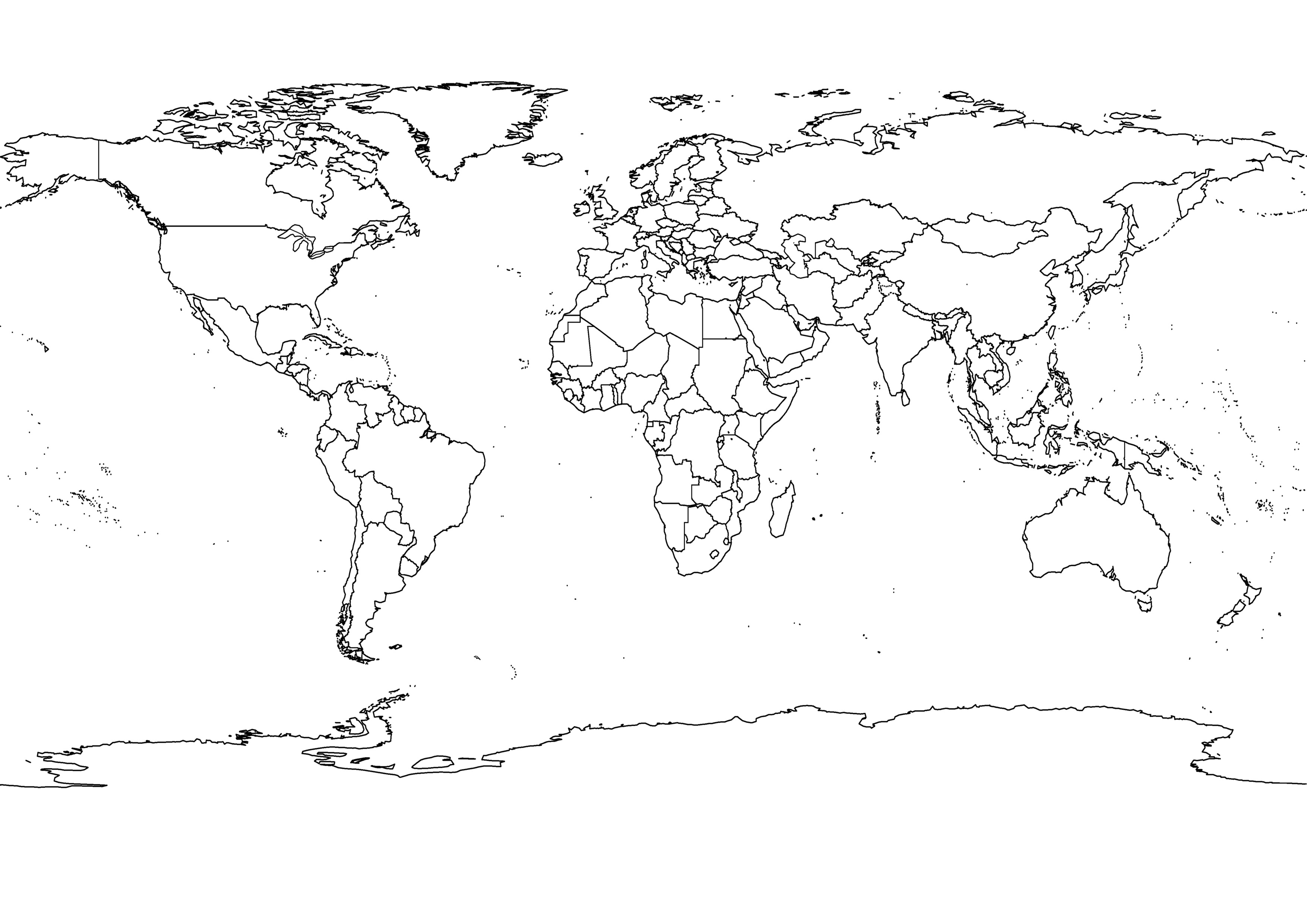 